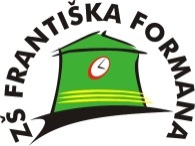 Základní škola Ostrava-Dubina, Františka Formana 45, příspěvková organizaceSídlo: Fr. Formana 268/45, 700 30  Ostrava-DubinaDodavatel:KES, s. r.o.Sadová 609738 01 Frýdek-MístekIČ: 00534072DIČ:CZ00534072VÁŠ DOPIS/ZE DNE:	NAŠE ZNAČKA:	VYŘIZUJE/TEL:	  OSTRAVA	 18/ZŠFF/2023                      Grandettiová/ 596 714 803           09. 02. 2023Objednávka č. 18Základní škola Ostrava-Dubina, Františka Formana 45, příspěvková organizace u Vás závazně objednává: Krouhač zeleniny CL 50 E ULTRA, 400 V – 24473 42 309 Kč bez DPH  + sada 6 disků dle předložené nabídky ze dne 6.2.2023 17 163 Kč bez DPH Plátkovač 2 mmPlátkovač 4 mmStrouhač 1,5 mmNudličkovač 4x4 mmKostičkovač 14x14x14 mm ( 2 disky- plátkovač + mřížka)Cena celkem :  71 961,- Kč (včetně DPH)Platba proběhne bezhotovostně na základě vystavené faktury.Odběratel:Název: Základní škola Ostrava-Dubina, Františka Formana 45, příspěvková organizaceAdresa: Fr. Formana 268/45, 700 30  Ostrava-DubinaIČ: 70944661CZ70944661 (nejsme plátci)č. účtu: 7738970267/0100Obchodní rejstřík: Krajský soud Ostrava, oddíl Pr, vložka č. 55Poznámka: název i adresu prosíme napsat přesně v daném pořadí!Smluvní strany se dohodly, že má-li být tato objednávka v souladu se zákonem č. 340/2015 Sb., o registru smluv ("ZRS"), uveřejněna prostřednictvím registru smluv, pak její uveřejnění se zavazuje zajistit na své náklady postupem stanoveným výše uvedeným zákonem objednatel. Smluvní strany berou na vědomí a souhlasí s tím, že před uveřejněním této objednávky v registru smluv zajistí objednatel znečitelnění těch ustanovení, která představují výjimku z povinnosti a dále osobní údaje, vč. podpisových vzorů zástupců smluvních stran. Dodavatel prohlašuje, že se zveřejněním souhlasí a že tato objednávka neobsahuje žádná další ustanovení (nad rámec výše uvedených), která by požadoval znečitelnit. V případě, že odběratel uveřejní tuto objednávku v registru smluv v souladu s tímto ujednáním, zavazuje se dodavatel nezveřejnit tuto objednávku v registru smluv duplicitně.Předem děkujeme za kladné vyřízení naší objednávky.Za objednatele:_______________________Mgr. Ludmila Večerková, ředitelkaZa dodavatele:__________________________Martin Jež, KES, s.r.o.Záznam o provedení předběžné řídící kontrolyÚčel: Nákup krouhače zeleniny do ŠJPříkazce operace: svým podpisem potvrzuji, že jsem prověřilPříkazce operace: svým podpisem potvrzuji, že jsem prověřilpřipravovanou operaci kontrolními a schvalovacími postupypřipravovanou operaci kontrolními a schvalovacími postupyDatum: 09.02.2023                        Podpis:Datum: 09.02.2023                        Podpis:Individuální příslib:  71 961 KčSprávce rozpočtu: svým podpisem potvrzuji, že jsem prověřilSprávce rozpočtu: svým podpisem potvrzuji, že jsem prověřilpřipravovanou operaci kontrolními a schvalovacími postupypřipravovanou operaci kontrolními a schvalovacími postupya pro účely fin. řízení potvrzuji kontrolní zajištění finančního krytía pro účely fin. řízení potvrzuji kontrolní zajištění finančního krytíDatum   09.02.2023                        Podpis:Datum   09.02.2023                        Podpis: